Travel Award Request FormJuly 11th, 2022 – June 1st, 2023Name: __________________________  Email Address: _______________________________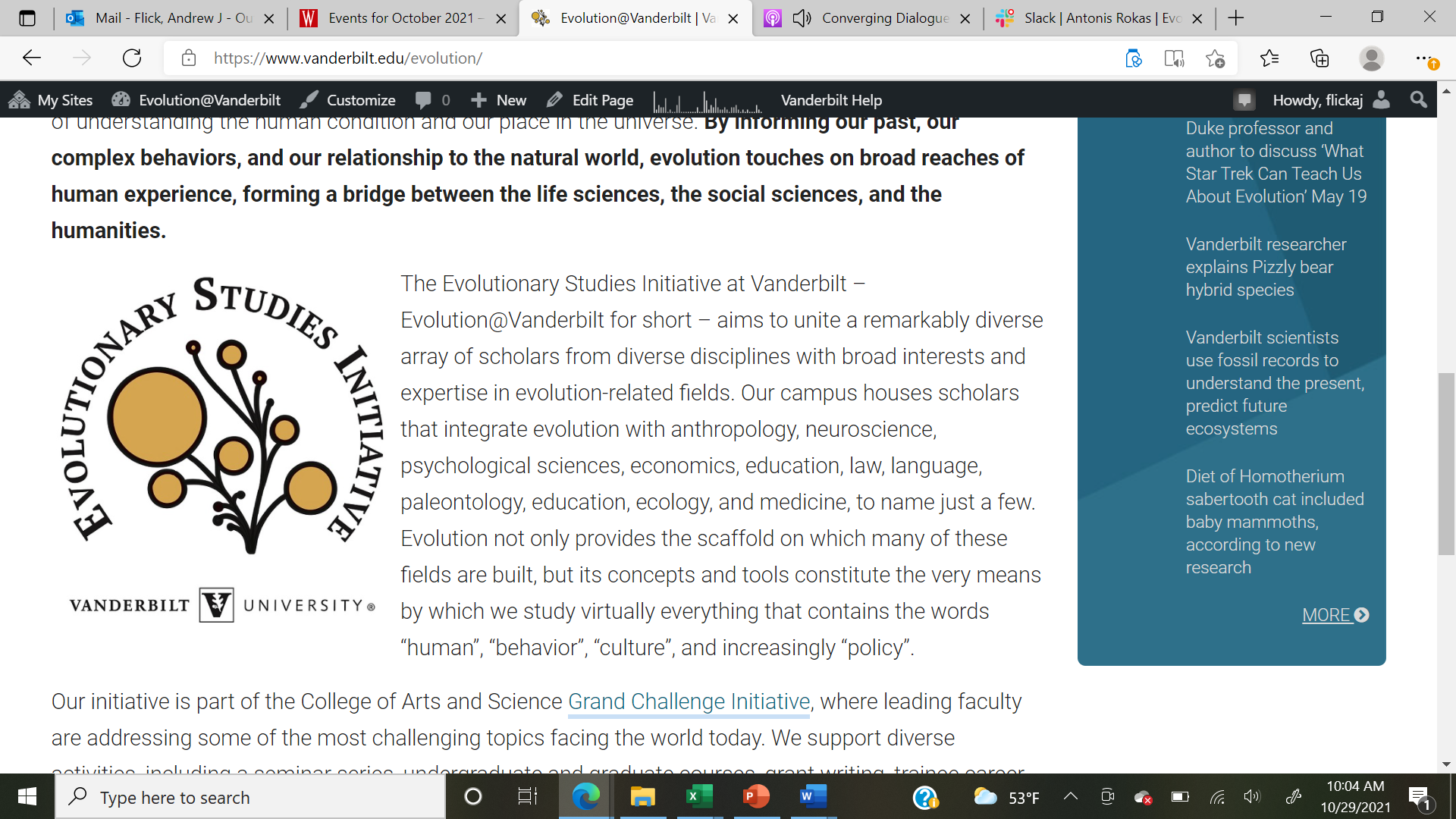 Please submit this award request and other required documents (see below) to Dr. Andy Flick (andrew.j.flick@vanderbilt.edu).Eligibility Must attend more than ½ of the upcoming Evolutionary Studies seminars and journal club meetingsResearch or travel must occur during current fiscal year (i.e., before June 1st, 2023)Only one award per trainee in current fiscal year** Awards must be requested prior to the meeting. Requested funds (maximum of $500) must be applied directly to the costs associated with presenting to the meeting. I certify that I will abide by the terms stated in this form and in my application:Trainee’s signature: ___________________________________________ Date: __________I certify that I have read over the application and find it true to the best of my knowledge: Advisor’s signature: ___________________________________________ Date:__________Advisor’s name: ___________________________________________ *** SPECIAL ADDENDUM for 2022-2023 ***If you volunteer at the Evolutionary Studies booth for 2 hours during the conference in Albuquerque, you will be eligible for an additional $500 in travel funds. Please note this conference is likely in fiscal year 23/24 unless you use funds for registration costs and other charges that can occur before June 1st. 